En langage françaisDans un triangle, si le carré de la longueur du plus grand côté est égal à
la somme des carrés des longueurs des deux autres côtés
alors le triangle est rectangle.En langage mathématiqueSi le triangle ABC est tel que BC² = BA² + AC²Alors le triangle ABC est un triangle rectangle en A.Vidéo 1 : Yvan Monka : Appliquer l’égalité de Pythagore pour vérifier si un triangle est rectangle 5’50https://www.youtube.com/watch?v=puXyHcU5Awg&list=PLVUDmbpupCarYWm_GKXgPC-6d_kQK511w&index=4Vidéo 2 : Yvan Monka : Appliquer l’égalité de Pythagore pour vérifier si un triangle est rectangle 5’02https://www.youtube.com/watch?v=8vexpFayTbI&list=PLVUDmbpupCarYWm_GKXgPC-6d_kQK511w&index=5Réciproque du Théorème de PythagoreExercice 1ABC est un triangle tel que AB = 15 cm ; 
BC = 12 cm ; AC = 9 cm.Le triangle ABC est-il un triangle rectangle ?Avant de commencer : compléter le dessin ci-dessus en ajoutant les noms des sommets et la mesure des côtés.Je sais que ………………………………………..D’une part : ……………………………………….D’autre part : ……………………….……………..Je constate que : …………………………………L’égalité de Pythagore …………………………..Donc ……………………………………………….Pour tous les exercices suivants : faire un dessin à main levée, puis suivre la méthode du cours, rappelée ci-dessus.Faire les exercices dans le cahier d’exercices, partie géométrie.Exercice 2DEF est un triangle tel que DE = 12 cm ; 
EF = 13 cm ; DF = 5 cm.Le triangle DEF est-il un triangle rectangle ?Exercice 3GHI est un triangle tel que GH = 10 cm ; 
HI = 9 cm ; GI = 3 cm.Le triangle GHI est-il un triangle rectangle ?Exercice 4JKL est un triangle tel que JL = 10,1 cm ; 
JK = 9,9 cm ; KL = 2 cm.Le triangle JKL est-il un triangle rectangle ?Exercice 5MNO est un triangle tel que MN = 17 cm ; 
MO = 15 cm ; NO = 8 cm.Le triangle MNO est-il un triangle rectangle ?Exercice 6PQR est un triangle tel que PQ = 5,9 cm ; 
QR = 7,9 cm ; PR = 9,9 cm.Le triangle PQR est-il un triangle rectangle ?Exercice 7STU est un triangle tel que ST = 2 cm ; 
TU = 2,5 cm ; SU = 1,5 cm.Le triangle STU est-il un triangle rectangle ?Exercice 8Exercice 9Exercice 10Exercice 11Mathieu est perplexe…Ses parents lui ont acheté un secrétaire, mais ses stylos roulent et tombent.Peux-tu lui expliquer pourquoi ?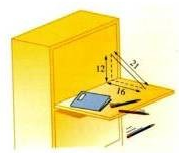 Exercice 12(AH) est la hauteur du triangle ABC issue de A.Calculer la longueur AH.En déduire la longueur AC.3. Le triangle ABC est-il rectangle ?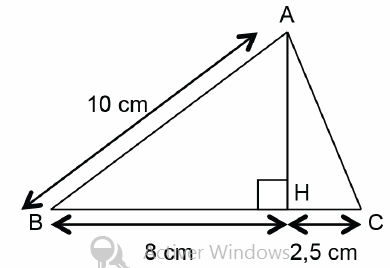 Vidéo 1 Yvan Monka : Factoriser 15’36https://www.youtube.com/watch?v=JVnzqtfXfl4&list=PLVUDmbpupCapywA8L7SU16KS-9Q6j7_XZVidéo 2 Yvan Monka : Factoriser en reconnaissant un facteur commun (1)  7’42https://www.youtube.com/watch?v=r3AzqvgLcI8&list=PLVUDmbpupCapywA8L7SU16KS-9Q6j7_XZ&index=2Vidéo 3 Yvan Monka : Factoriser en reconnaissant un facteur commun (2) 8’18https://www.youtube.com/watch?v=5dCsR85qd3k&list=PLVUDmbpupCapywA8L7SU16KS-9Q6j7_XZ&index=4Exercice 1Dans les sommes et les différences suivantes, entourer en rouge le facteur commun :3x + 3y3(x – 3) + 3 × 4xy + x(y + 1)(x + 1)(2x – 5) + (x – 7)(x + 1)2y(y-7) – y(-y + 5)Exercice 2Transformer les sommes et les différences suivantes de façon à faire apparaître un facteur commun. Entourer en rouge ce facteur.9y + 12 x² + 5x (x + 1)² - 2(x + 1)(t – 7)(2t + 1) + (2t + 1)² Exercice 3Factoriser les expressions suivantes :A = 16 × 4,7 + 4 × 4,7B = 3 × x + 3 × 2C = 16 × 4,9 + 6 × 4,9Exercice 4Factoriser les expressions suivantes : 	A = 5a + 5b	B = 6x + 6 C = 3x – 9	D = 8 + 12a	E = 18x – 12	F = 31z – 31G = 4a² + 3aH = x² - 3x 	I = 12ax + 20ay	J = 4jade – 14julie	K = 5x(x – 1) + 2(x – 1)	L = (x + 1)(2x + 4) + (x + 1)(3x – 5)	M = (3x – 2)(2x + 2) – (3x – 2)(4x – 9)N = (2x – 3)(5 + x) – (2x – 3)(2x + 1)	O = (x + 1)(5 – 3x) + (5 – 3x)(2 + 2x)	P = (2x – 3)(5 + x) – 3(2x – 3)(2x + 1)	Q = (5x + 7)(3 – x) + (5x + 7)La réciproque du théorème de Pythagore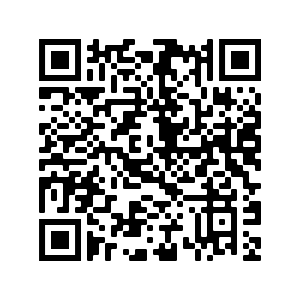 Montrer qu’un triangle est un triangle
rectangleTOC est un triangle tel que TO = 4,8 cm ;
OC =  et TC = .Montrer que le triangle TOC est un triangle rectangle.Je sais que [OC] est le plus grand côté du triangle.D’une part : OC² = 7,3² = 53,29D’autre part : OT² + TC² = 4,8² + 5,5²                                         = 23,04 + 30,25                                         = 53,29Je constate que : OC² = OT² + TC²L’égalité de Pythagore est vérifiée.Donc le triangle ABC est un triangle rectangle 
en A.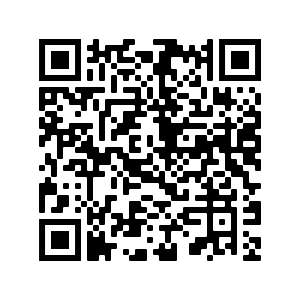 Montrer qu’un triangle n’est pas un triangle rectangleCIA est un triangle tel que CI = 4 cm ; CA =  et IA = .Montrer que le triangle CIA n’est pas un triangle rectangle.Je sais que [IA] est le plus grand côté du triangle.D’une part : IA² = 7² = 49D’autre part : IC² + CA² = 4² + 6²                                         = 16 + 36                                          = 52Je constate que : IA²  IC² + CA²L’égalité de Pythagore n’est pas vérifiée.Donc le triangle CIA n’est pas un triangle rectangle.Alexandra a construit une étagère pour poser un pot de fleur rempli à ras bord.L’eau va-t-elle déborder ?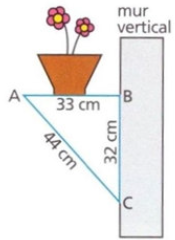 Pour apprendre son métier, un apprenti maçon a monté un mur en briques de 0,90 m de hauteur.Son patron arrive pour vérifier son travail : il marque un point B sur le mur à 80 cm du sol et un point A à 60 cm du pied du mur.Il mesure alors la distance entre les points A et B et il obtient 1 m.L’apprenti a-t-il bien construit son mur perpendiculaire au sol ? Justifier.Mme Brico veut vérifier si son étagère de 20 cm de profondeur est bien posée.Elle a pris les mesures marquées sur le schéma ci-contre.On considère que le mur est parfaitement vertical. L’étagère est-elle parfaitement horizontale ?Factoriser une expression littéraleFactoriser une expression littéraleFactoriser une expression littéraleFactoriser une expression littéraleLorsque dans une phrase en français, il y a une répétition, on s’arrange pour éliminer cette répétition : Aliki pêche un dawa et Aliki pêche un perroquet : Aliki pêche un dawa et un perroquet.Moana et Sato vont au bal ensemble puis Moana et Sato dansent toute la nuit: Moana et Sato vont au bal ensemble puis dansent toute la nuit.C’est la même chose en mathématiques :Comment calculer simplement  A = 124 × 56 – 124 × 55 ?A = 124 × 56 – 124 × 55   (il y a répétition du nombre 124)A = 124 × (56 – 55)           (on met donc ce nombre devant, on le « factorise »)A = 124Lorsque dans une phrase en français, il y a une répétition, on s’arrange pour éliminer cette répétition : Aliki pêche un dawa et Aliki pêche un perroquet : Aliki pêche un dawa et un perroquet.Moana et Sato vont au bal ensemble puis Moana et Sato dansent toute la nuit: Moana et Sato vont au bal ensemble puis dansent toute la nuit.C’est la même chose en mathématiques :Comment calculer simplement  A = 124 × 56 – 124 × 55 ?A = 124 × 56 – 124 × 55   (il y a répétition du nombre 124)A = 124 × (56 – 55)           (on met donc ce nombre devant, on le « factorise »)A = 124Lorsque dans une phrase en français, il y a une répétition, on s’arrange pour éliminer cette répétition : Aliki pêche un dawa et Aliki pêche un perroquet : Aliki pêche un dawa et un perroquet.Moana et Sato vont au bal ensemble puis Moana et Sato dansent toute la nuit: Moana et Sato vont au bal ensemble puis dansent toute la nuit.C’est la même chose en mathématiques :Comment calculer simplement  A = 124 × 56 – 124 × 55 ?A = 124 × 56 – 124 × 55   (il y a répétition du nombre 124)A = 124 × (56 – 55)           (on met donc ce nombre devant, on le « factorise »)A = 124Lorsque dans une phrase en français, il y a une répétition, on s’arrange pour éliminer cette répétition : Aliki pêche un dawa et Aliki pêche un perroquet : Aliki pêche un dawa et un perroquet.Moana et Sato vont au bal ensemble puis Moana et Sato dansent toute la nuit: Moana et Sato vont au bal ensemble puis dansent toute la nuit.C’est la même chose en mathématiques :Comment calculer simplement  A = 124 × 56 – 124 × 55 ?A = 124 × 56 – 124 × 55   (il y a répétition du nombre 124)A = 124 × (56 – 55)           (on met donc ce nombre devant, on le « factorise »)A = 124Lorsque dans une phrase en français, il y a une répétition, on s’arrange pour éliminer cette répétition : Aliki pêche un dawa et Aliki pêche un perroquet : Aliki pêche un dawa et un perroquet.Moana et Sato vont au bal ensemble puis Moana et Sato dansent toute la nuit: Moana et Sato vont au bal ensemble puis dansent toute la nuit.C’est la même chose en mathématiques :Comment calculer simplement  A = 124 × 56 – 124 × 55 ?A = 124 × 56 – 124 × 55   (il y a répétition du nombre 124)A = 124 × (56 – 55)           (on met donc ce nombre devant, on le « factorise »)A = 124Lorsque dans une phrase en français, il y a une répétition, on s’arrange pour éliminer cette répétition : Aliki pêche un dawa et Aliki pêche un perroquet : Aliki pêche un dawa et un perroquet.Moana et Sato vont au bal ensemble puis Moana et Sato dansent toute la nuit: Moana et Sato vont au bal ensemble puis dansent toute la nuit.C’est la même chose en mathématiques :Comment calculer simplement  A = 124 × 56 – 124 × 55 ?A = 124 × 56 – 124 × 55   (il y a répétition du nombre 124)A = 124 × (56 – 55)           (on met donc ce nombre devant, on le « factorise »)A = 124Factoriser une expression, c’est transformer une somme ou une différence en un produit.	k×a + k×b  = k×(a + b) Factoriser une expression, c’est transformer une somme ou une différence en un produit.	k×a + k×b  = k×(a + b) Factoriser une expression, c’est transformer une somme ou une différence en un produit.	k×a + k×b  = k×(a + b) 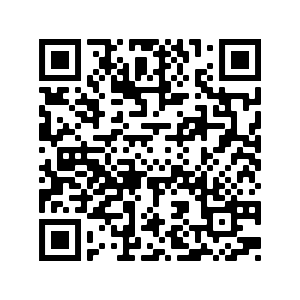     Vidéo 1 : Factoriser
        une expression    Vidéo 1 : Factoriser
        une expression    Vidéo 1 : Factoriser
        une expression Je cherche le « facteur commun ».A = 6x + 6y              (ici, 6 est le facteur commun)A = 6 × x + 6 × y    (je vous conseille d’encadrer ou de souligner le facteur commun)A = 6 (x + y)B = 9x² + 9              (ici, le facteur commun est 9)B = 9 × x² + 9 × 1B = 9(x² + 1)C = 8x – 6          (le facteur commun est caché, il faut  le faire apparaître)C = 2×4x – 2×3C = 2(4 x – 3)D = -6x + 2y       (le facteur commun est caché, il faut  le faire apparaître)D = 2 × (- 3x) + 2 × yD = 2(-3x + y)E = 5x – x²         (le facteur commun est x)E = x × 5 – x × xE = x (5 – x)F = (2x + 1)(3x – 4) + (2x + 1)(7x – 9)Ici, le facteur commun est toute la parenthèse : (2x + 1)F = (2x + 1)[(3x – 4) + (7x – 9)]F = (2x + 1)[3x – 4 + 7x – 9]F = (2x + 1)(10x – 13) Je cherche le « facteur commun ».A = 6x + 6y              (ici, 6 est le facteur commun)A = 6 × x + 6 × y    (je vous conseille d’encadrer ou de souligner le facteur commun)A = 6 (x + y)B = 9x² + 9              (ici, le facteur commun est 9)B = 9 × x² + 9 × 1B = 9(x² + 1)C = 8x – 6          (le facteur commun est caché, il faut  le faire apparaître)C = 2×4x – 2×3C = 2(4 x – 3)D = -6x + 2y       (le facteur commun est caché, il faut  le faire apparaître)D = 2 × (- 3x) + 2 × yD = 2(-3x + y)E = 5x – x²         (le facteur commun est x)E = x × 5 – x × xE = x (5 – x)F = (2x + 1)(3x – 4) + (2x + 1)(7x – 9)Ici, le facteur commun est toute la parenthèse : (2x + 1)F = (2x + 1)[(3x – 4) + (7x – 9)]F = (2x + 1)[3x – 4 + 7x – 9]F = (2x + 1)(10x – 13)Vidéo 2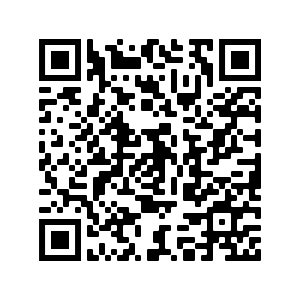 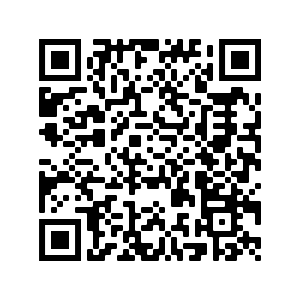 Vidéo 3Visionner les capsules vidéo et compléter les exemples suivants :A = 3x – 4x + 2xA = ……………………………….A = ……………………………….A = ……………………………….A = ……………………………….B = 4x – 4y + 8B = ……………………………….B = ……………………………….C = 3t – 3C = ……………………………….C = ……………………………….A = 3(2 + 3x) – (5 + 2x)(2 + 3x)A = ……………………………….A = ……………………………….A = ……………………………….B = (4x – 1)(x + 6) + (4x – 1)B = ……………………………….B = ……………………………….Visionner les capsules vidéo et compléter les exemples suivants :A = 3x – 4x + 2xA = ……………………………….A = ……………………………….A = ……………………………….A = ……………………………….B = 4x – 4y + 8B = ……………………………….B = ……………………………….C = 3t – 3C = ……………………………….C = ……………………………….A = 3(2 + 3x) – (5 + 2x)(2 + 3x)A = ……………………………….A = ……………………………….A = ……………………………….B = (4x – 1)(x + 6) + (4x – 1)B = ……………………………….B = ……………………………….Visionner les capsules vidéo et compléter les exemples suivants :A = 3x – 4x + 2xA = ……………………………….A = ……………………………….A = ……………………………….A = ……………………………….B = 4x – 4y + 8B = ……………………………….B = ……………………………….C = 3t – 3C = ……………………………….C = ……………………………….A = 3(2 + 3x) – (5 + 2x)(2 + 3x)A = ……………………………….A = ……………………………….A = ……………………………….B = (4x – 1)(x + 6) + (4x – 1)B = ……………………………….B = ……………………………….